Publicado en  el 04/08/2016 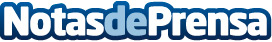 Protectores oculares ante la luz de las pantallas de los smartphonesCon el uso continuado durante horas y horas de smartphones y dispositivos móviles, hay muchas personas que comienzan a notar algunas molestias en los ojos. Es lo que se conoce como síndrome visual informáticoDatos de contacto:Nota de prensa publicada en: https://www.notasdeprensa.es/protectores-oculares-ante-la-luz-de-las Categorias: Innovación Tecnológica http://www.notasdeprensa.es